Základní škola Antonína Baráka, Sady pionýrů 361/4, Lovosice 410 02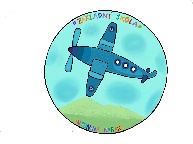 Email: reditelkadeusova@seznam.cz, telefon: 416 532 265, www.zsabaraka.czČESTNÉ PROHLÁŠENÍ O NEEXISTENCI PŘÍZNAKŮ VIROVÉHO INFEKČNÍHO ONEMOCNĚNÍ1. Prohlašuji, že se u výše uvedeného žáka vzdělávání neprojevují a v posledních dvou týdnech neprojevily příznaky virového infekčního onemocnění (např. horečka, kašel, dušnost, náhlá ztráta chuti a čichu apod.). 2. Prohlašuji, že jsem byl seznámen s vymezením osob s rizikovými faktory a s doporučením, abych zvážil tyto rizikové faktory při rozhodování o účasti na vzdělávacích aktivitách. V ....................................... 			Dne .................................................................. Podpis zákonného zástupce nezletilého: 	………………………………………………………………………Osoby s rizikovými faktory - Ministerstvo zdravotnictví stanovilo následující rizikové faktory: 1. Věk nad 65 let s přidruženými chronickými chorobami. 2. Chronické onemocnění plic (zahrnuje i středně závažné a závažné astma bronchiale) s dlouhodobou systémovou farmakologickou léčbou. 3. Onemocnění srdce a/nebo velkých cév s dlouhodobou systémovou farmakologickou léčbou např. hypertenze. 4. Porucha imunitního systému, např. a) při imunosupresivní léčbě (steroidy, HIV apod.), b) při protinádorové léčbě, c) po transplantaci solidních orgánů a/nebo kostní dřeně, 5. Těžká obezita (BMI nad 40 kg/m2 ). 6. Farmakologicky léčený diabetes mellitus. 7. Chronické onemocnění ledvin vyžadující dočasnou nebo trvalou podporu/náhradu funkce ledvin (dialýza). 8. Onemocnění jater (primární nebo sekundární). Do rizikové skupiny patří osoba, která naplňuje alespoň jeden bod uvedený výše nebo pokud některý z bodů naplňuje jakákoliv osoba, která s ní žije ve společné domácnosti.Jméno a příjmení žáka: …........................................................................................................Datum narození: ..................................................................................................................... Trvale bytem: …....................................................................................................................... 